1.	107-13-1特色教學創意學習工作計畫：(1)	107年12月17日至28日結由本校資料處理科多媒體製作與應用、程式設計等課程；廣告設計科基本設計、基礎圖學、造形原理、創意潛能等課程；國際貿易科國貿實務等課程，舉辦3D模型建構設計、3D模型建構掃描、雷射雕刻與切割教師講座及學生研習，並利用假日辦理社區體驗活動，校外師生：約500人，並開設相關創客課程。(2)108年4月13日(星期六)及4月20日(星期六)上午8：00-17：00。主題：3D模型建構設計及建模軟體Tinker CAD課程學生研習。講座內容：Tinker介紹與操作、3D printer 各部解說、3D printer 硬體操作與軟體操作、Tinker實例操作與問題解答、3D printer實例操作與問題解答。臺南區各高中職校內外學生：75人。授課教師：亞洲大學創意商品設計學系徐宏文教授。研習內容規劃非常滿意73%、講師授課情形非常滿意71%、學生自我幫助非常滿意85%。回饋：希望學校多開幾堂課程，對這種課程很感興趣。十分有幫助。有點難，但是個很酷的挑戰。(3)	108年4月15日(星期一)上午10：00-12：00。主題：我不夠勇敢創客教師講座。講座內容：夢想VS現實：徒步橫跨亞歐大陸之路陸旅行及西歐志工之旅、設計群之身心的生活與全方位的幫手訓練。臺南一區有興趣之設計群教師：30人。講座教師：林映萍老師。研習內容規劃非常滿意86%、講師授課情形非常滿意82%、教師自我幫助非常滿意85%。(4)108年5月22日(星期三)及6月12日(三)下午14：00-17：00。主題：雷射雕刻與切割運用於設計產品實務教師講座。講座內容：雷射雕刻與切割認識、雷射雕刻與切割運用、如何操作雷射雕刻與切割、設計產品、產品產出等。臺南一區有興趣之校內外教師：70人。研習內容規劃非常滿意92%、講師授課情形非常滿意90%、教師自我幫助非常滿意88%。成品好可愛唷~ 課程實用！2.	107-13-2專技合作再造高峰工作計畫：(1)	107年10月15、22日(星期一)下午13：30-17：30。主題：啟發專題製作靈感與創意實作教師講座。講座內容：商業模式及實務專題寫作、實務專題簡報技巧、創新趨勢分析與實務專題選題、實務專題實作練習。臺南區各高中職校內外教師：52人。講座教師：國立高雄科技大學財務管理系蘇玄啟教授。研習內容規劃非常滿意90%、講師授課情形非常滿意97%、教師自我幫助非常滿意99%。回饋：明確具體，說明詳細且淺顯易懂。(2)	107年10月22日(星期一)上午10：00-12：30。主題：啟發學生思考分析與口語表達能力教師專業成長講座。講座內容：啟發學生思考分析能力、口語表達簡報技巧。臺南區各高中職校內外教師：10人。講座教師：樹德科技大學休閒與觀光管理系楊志中教授。研習內容規劃非常滿意82%、講師授課情形非常滿意88%、教師自我幫助非常滿意90%。回饋：實務經驗分享，非常受用。後續有機會還可邀聘楊老師分享。實例受用。(3)	107年10月27日(星期六)上午8：00-17：00。主題：啟發專題製作靈感與創意實作學生研習。課程內容：商業模式及實務專題寫作、實務專題簡報技巧、創新趨勢分析與實務專題選題、實務專題實作練習。臺南區各高中職校內外學生：33人。授課教師：國立高雄科技大學財務管理系蘇玄啟教授。研習內容規劃非常滿意87%、講師授課情形非常滿意96%、學生自我幫助非常滿意92%。回饋：經過這次演講，更加了解專題這門課。受益良多。喜歡這種活的課程，講師十分幽默，受益良多。希望以後能多多辦這種課，因為收穫滿滿。希望以後能有更多這種機會能夠學習，從老師身上學到很多。(4)	107年10月29日(星期一)下午13：00-15：00。主題：從廣告行銷來看創意與專題教師講座。講座內容：創意真的只是靈感嗎？從行銷與廣告的角度來看創意的本質用以啟發專題製作。臺南區各高中職校內外教師：17人。講座教師：朝陽科技大學行銷系余駿國教授。研習內容規劃非常滿意85%、講師授課情形非常滿意88%、教師自我幫助非常滿意82%。回饋：說明明確，收益良多。講師經驗豐富！分享許多時事！(5)	107年11月3日(星期六)上午9：00-16：00。主題： Illustrator基礎美編課程於簡報摺頁中學生研習。課程內容：瞭解Illustrator的基礎操作、素材物件製作、繪製形狀與變形內容、顏色與上色、文字與圖層、漸變與濾鏡效果、美術編輯技巧：文字設定與編排、實務製作：製作DM。臺南區各高中職校內外學生：25人。課程教師：高雄師範大學視覺傳達設計系林維俞副教授。研習內容規劃非常滿意85%、講師授課情形非常滿意92%、學生自我幫助非常滿意95%。回饋：希望此課程可以多開，不被上課時間限制，造成講的內容不夠多，自己做的時間也不夠多，跟不上老師的速度。感謝老師教導。謝謝老師~我寫了爆滿的筆記，老師很可愛~也很帥。(6) 108年3月20日(星期三)下午15：00-17：30。主題：動手學創意思考用以啟發專題製作教師講座。講座內容：何謂創意？動手去試試、分享創意思考專題。講座教師：南臺科技大學教育領導與評鑑所暨師資培育中心王佳琪教授。臺南區高中職有興趣之餐旅群教師：20人。研習內容規劃非常滿意90%、講師授課情形非常滿意92%、教師自我幫助非常滿意93%。回饋：非常充實的一場講座，獲益良多。感謝主辦單位辛勞，謝謝您。非常實用，對融入教學很有助益。實作配合講座，充實又活潑。(7) 108年4月13日(星期六)上午8：00-17：00。主題：專題製作問題發想與企業技巧大公開學生研習。課程內容：認識專題製作、專題製作問題發想、如何經營企業、企業經營技巧公開、迷客夏飲料實例分享、。臺南一區有興趣之校內外學生：32人。授課教師：亞享有限公司楊宇聖總經理。研習內容規劃非常滿意84%、講師授課情形非常滿意91%、學生自我幫助非常滿意92%。回饋：對於這次的課程，收穫良多，若之後能再開其他講座，一定很棒。說得很好，尤其後面的職場人際，很有感。老師超讚，準備的資料切合實際，很有幫助的一堂課。這次講座讓我理解到職場的現實，很有收穫。都很好！收穫很多，希望之後有機會可以再邀請老師來辦講座，或是其他額外其他的講座。讓我可以再多知道職場上的知識。(8)108年4月13日(星期六)上午8：00-17：00。主題：專題製作問題發想與撰寫技巧大公開學生研習。課程內容：認識專題製作、專題製作問題發想、如何撰寫專題製作、撰寫技巧攻略、瞭解小論文及群科專題製作比賽。臺南一區有興趣之校內外學生：68人。授課教師：崑山科技大學餐飲管理及廚藝系洪廷瑋教授。研習內容規劃非常滿意82%、講師授課情形非常滿意87%、學生自我幫助非常滿意86%。回饋：沒有~~~教授很開朗！教課方式也很OK！我覺得老師可以帶麥克風。上課內容生動、有趣，對於未來希望多多增加這種課程。收穫滿滿，謝謝老師~(9)108年5月13日(星期三)上午10：00-12：00。主題：餐旅群之面試簡報重點攻略大公開教師講座。講座內容：餐旅群之面試概要、簡報重點與歸納、面試攻略大公開、面試重點分享等。講座教師：國立高雄餐旅大學旅館管理系謝家黎教授。臺南一區有興趣之餐旅群校內外教師：12人。研習內容規劃非常滿意92%、講師授課情形非常滿意95%、教師自我幫助非常滿意94%。回饋：講師精闢解說，收穫良多！非常實用的研習，感謝講師及承辦人員。	超棒的研習課程，感謝主辦單位。非常清楚地說明面試，備審應注意之資料，感謝講師！(10)108年5月13日(星期三)下午13：00-16：00。主題：簡報開場關鍵時刻，面試技巧實際操作學生研習。課程內容：簡報認識與自我介紹、瞭解面試技巧、如何增加第一印象、實際模擬面試情況、服裝儀容準備、面試當天反應等。臺南一區有興趣之校內外學生：35人。授課教師：國立高雄餐旅大學旅館管理系謝家黎教授。研習內容規劃非常滿意95%、講師授課情形非常滿意92%、學生自我幫助非常滿意95%。回饋：老師很棒，可以解決我的問題。無，講得非常棒。無，非常謝謝老師。(11)108年5月14日(星期二)上午10：00-12：00。主題：設計群之創意簡報及跨域設計教師講座。講座內容：設計群之創意簡報、跨域設計之基礎、設計生活與運用。講座教師：高雄樹德科技大學室內設計系周伯丞教授。臺南一區有興趣之設計群校內外教師：16人。研習內容規劃非常滿意82%、講師授課情形非常滿意80%、教師自我幫助非常滿意82%。回饋：謝謝主任安排此研習，更瞭解學生如何準備升學推甄。簡報內容豐富多元精彩，謝謝周院長。(12)108年5月14日(星期二)下午13：00-16：00。主題：簡報VS備審VS面試技巧大公開學生研習。課程內容：。簡報認識與自我介紹、備審資料準備、瞭解面試技巧、如何增加第一印象、實際模擬面試情況、服裝儀容準備、面試當天反應等。授課教師：高雄樹德科技大學室內設計系周伯丞教授。臺南一區有興趣之校內外學生：65人。研習內容規劃非常滿意85%、講師授課情形非常滿意82%、學生自我幫助非常滿意88%。回饋：我認為講者非常認真，而且內容是對我們真的有達到排解疑惑的目的！謝謝院長的分享！內容充實，有解答到我對於面試以及備審資料的疑惑。覺得可以，收穫許多，希望下次可以再多增加面試的參與和演講。感謝教授的演講！！學到了很多關於面試和升學的事情。打破許多我原有對樹德科大的想法，我知道私立科大能提供許多設備，卻不知道可以對辦學這麼認真的科大，今天的講座讓我留下很好的印象。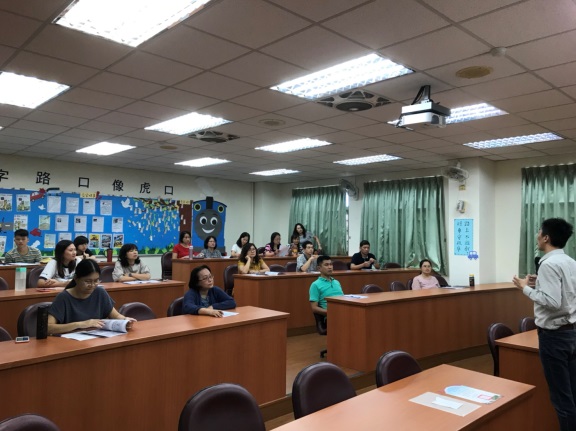 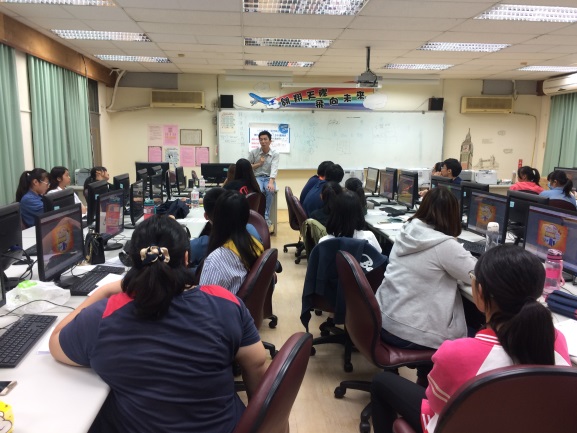 啟發專題製作靈感與創意實作教師講座啟發專題製作靈感與創意實作學生研習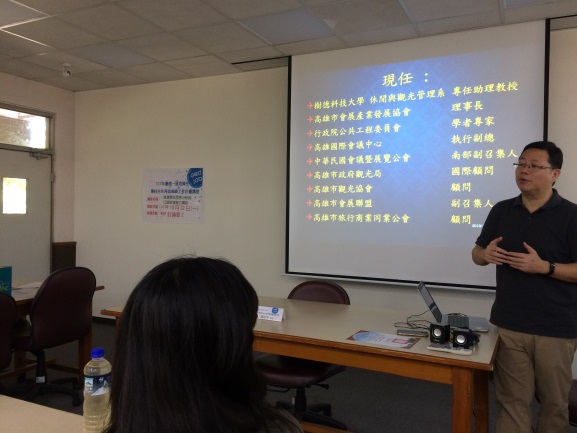 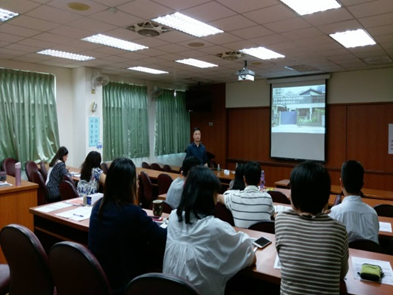 啟發學生思考分析與口語表達能力教師講座從廣告行銷來看創意與專題教師講座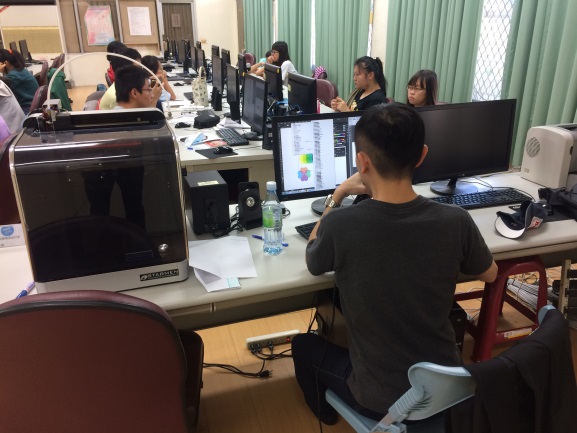 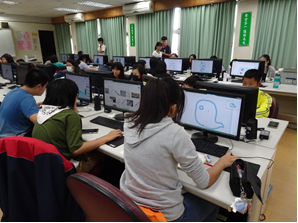 Illustrator基礎美編課程於簡報摺頁中學生研習3D模型建構設計及建模軟體Tinker CAD課程學生研習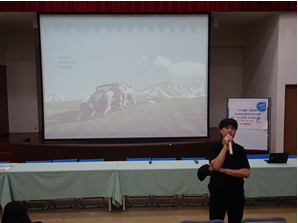 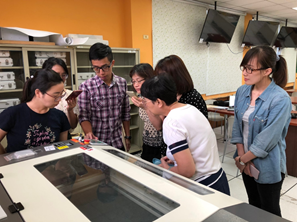 我不夠勇敢創客教師講座雷射雕刻與切割運用於設計產品實務教師講座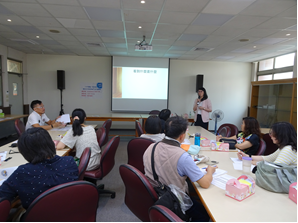 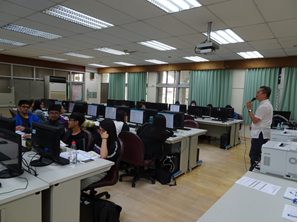 動手學創意思考用以啟發專題製作教師講座專題製作問題發想與企業技巧大公開學生研習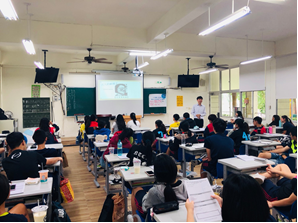 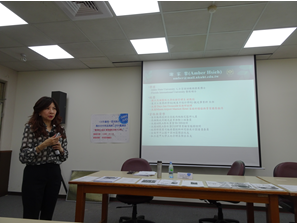 專題製作問題發想與撰寫技巧大公開學生研習餐旅群之面試簡報重點攻略大公開教師講座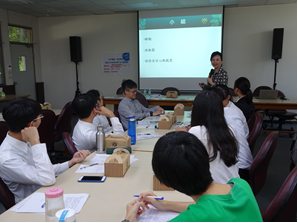 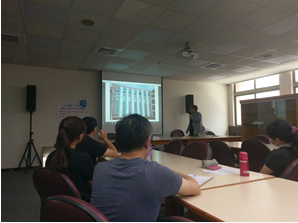 簡報開場關鍵時刻，面試技巧實際操作學生研習設計群之創意簡報及跨域設計教師講座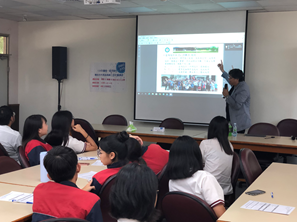 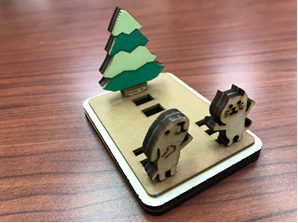 簡報VS備審VS面試技巧大公開學生研習雷射雕刻與切割作品